DEKLARACJA RODZICÓW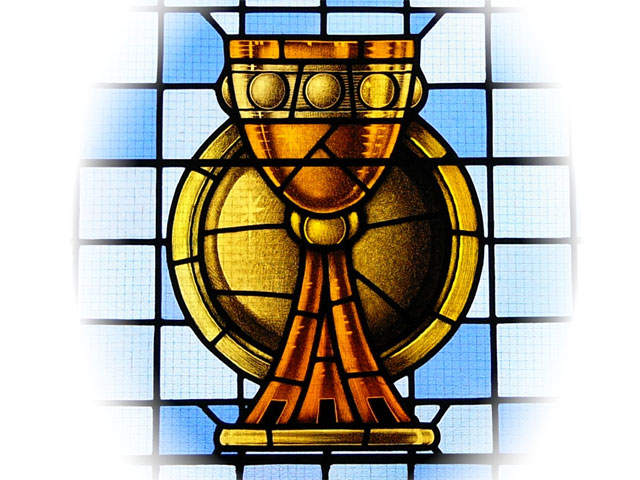 Zgłaszamy naszego syna/ naszą córkęImię i Nazwiskodo przyjęcia Pierwszej Komunii Świętejw Parafii pw. Trójcy Świętej w DobrzycyCzujemy się odpowiedzialni za wychowanie religijne naszego dziecka i pragniemy, aby dobrze zostało przygotowanie do spotkania z Chrystusem w Eucharystii. Dlatego zobowiązujemy się do wypełnienia następujących warunków: w każdą niedzielę i święto nakazane uczestniczyć razem z dzieckiem we Mszy Świętej, pomagać dziecku w przyswojeniu sobie obowiązującego materiału z Katechizmu, systematycznie brać udział w spotkaniach wyznaczonych przez osobę odpowiedzialną za przygotowanie do Pierwszej Komunii, w miarę możliwości uczestniczyć z dzieckiem w nabożeństwach różańcowych (październik), roratach (Adwent), Drodze Krzyżowej (Wielki Post), nabożeństwach majowych (maj), wspierać nasze dziecko modlitwą i dobrym przykładem życia, współpracować z osobą prowadzącą w Parafii przygotowanie do Pierwszej Komunii Świętej. ___________________________                         _________________________________ data 							podpis rodziców/opiekunów Dane dziecka i rodziców (opiekunów) Nazwisko i imię dziecka:   _________________________________________________ Adres zamieszkania:  _____________________________________________________ Imiona rodziców (opiekunów):  _____________________________________________ Nr telefonu rodziców (opiekunów): __________________________________________ Szkoła: ________________________________________________________________ Nazwisko i imię kateche(ty)tki:      __________________________________________Data i miejsce urodzenia dziecka: ___________________________________________ Rok chrztu świętego dziecka:  ______________________________________________ Parafia chrztu świętego dziecka: ____________________________________________ 